Sunny Canadian International School – Základní škola a Gymnázium, s.r.o.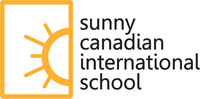 Straková 522, 252 42 Jesenice - Osnicee-mail: receptiones@sunnycanadian.cztel.: +420 241 430 824Žádost o uvolnění žáka/yně z vyučováníStudent Absence Request FormVyrozumění Vám zašleme pouze v případě zamítnutí Vaší žádosti. V případě schválení je absence žáka omluvena v systému ŠOL třídním učitelem.We will only send you a notification if your application is rejected. If approved, the absence of the pupil is excused in the ŠOL system by the home  teacher.Jméno a příjmení žáka / Student´s name, surname _________________________________________Datum narození / Date of birth _______________________ Třída / Grade ___	_		Termín / Date of absence ______________							_Počet chybějících dnů / Number of days missed _						Důvod / Reason 										 Zákonní zástupci žáka prohlašují, že si žák doplní zameškané učivo za dané období.Legal guardians agree that student will complete all missed work. V / In 						 Dne / Date 					Jméno a příjmení a zákonných zástupců dítěte 				Podpis
Names and surnames of legal guardians 				 Signatures				Stanovisko třídního učitele / Class teacher’s opinionTřídní český učitel / Czech class teacher							Třídní anglický učitel / English Class teacher							Stanovisko ředitele školy / Principal’s opinion  Ředitel školy / PrincipalDoporučenoNedoporučeno Průměr do 1,5Průměr nad 1,5Nízká absenceVysoká absenceBezproblémové chováníProblémy s kázníOdsouhlasenoNeodsouhlaseno